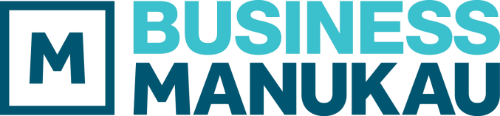  Key Results 2022 – 2023Action ItemStrategic Goals (Top Priorities)Work with Saturday Creative, members and key stakeholders to develop a strong destination brand for Manukau, as the first step in attracting more people to shop, work, live, study and play in Manukau.  Completed with final concepts being launched late 2023.Work closely with our members and key stakeholders (including Eke Panuku, Local Board, AUT, MIT, University of Auckland, Rainbow’s End) to roll out the new brand identity in Manukau. All members, Stakeholders and the Community had the opportunity to give their opinion.Organise the design, build and installation of four large, branded entry point signs on our busiest arterial routes.  To be jointly funded with Eke Panuku and Otara-Papatoetoe Local Board. Not achieved - design has been completed, working with council agencies on build and installation. General Manager to position Business Manukau strongly as the second largest BID in Auckland by retail spend, in a variety of settings including Local Board and Council interactions, media and any public relations work. Ongoing General Manager to advocate for the growth of Manukau as a tertiary education hub.  OngoingCrime Prevention and Security (Ongoing, Business as Usual)Crime Prevention and Security (Ongoing, Business as Usual)Maintain the district-wide CCTV system for Manukau in partnership with members, Local Board, Eke Panuku, Auckland Council, Police and Auckland Transport.Achievedwith the exception of flood affected cameras. Respond to all member requests for help with crime and antisocial behaviour events within one working day.All member requests responded to immediately. Ensure that all graffiti/tagging is removed/painted over within 48 hours of identification/notification.  Not Achieved due to the large increase in graffiti and out-of-scope work.Member Services (Ongoing, Business as Usual)Member Services (Ongoing, Business as Usual)Assist a minimum of 90% of business members to list their businesses on the business directory at www.BusinessManukau.co.nz.Achieved (94%)Keep member database updated to ensure that no more than 5 bounce-backs occur per group email/newsletter. Achieved 1-2Hold a minimum of 6 business networking/training events. Achieved 20Provide Marketview monthly retail spending reports to Members by email. Achieved Facilitate an annual Marketview & Eke Panuku information workshop for members.Achieved 